Material Escolar 2019ENSINO MÉDIO – 1º anoLIVROS DIDÁTICOSSistema Marista de Educação – Impresso e digital. Editora: FTDLÍNGUA ESTRANGEIRAInglês: 360° Open Roads Inglês - Ensino Médio. Flávia da Cruz Miguel- FTD - São Paulo/2015Livro O mercador de Veneza - William Shakespeare - Saraiva (https://www.saraiva.com.br/the-merchant-of-venice-680834.html?pac_id=123134&gclid=EAIaIQobChMIi5Kuhfma1wIVhoGRCh3o8gnhEAQYAiABEgIPIvD_BwE) Espanhol: 360° palavras Compartidas Espanhol – Ensino Médio. Henrique Romanos, Jacira Paes de Carvalho e Zaqueu Machado Borges Júnior – FTD- São Paulo/2015.Livro: El Sueño de Otto - Rosana Acquaroni Muñoz – Editora Moderna.LÍNGUA PORTUGUESALeituras obrigatórias 2019: ARTES•	01 Estojo (uso diário) contendo: Canetinhas hidrocorLápis de cor02 Lápis preto 6B02 Borrachas macias 01 Apontador com reservatório 01 Cola bastão 01 Tesoura com ponta redonda01 Pasta com ferragem (uso diário), com: 10 folhas A4 pautadas 20 sacos plásticos A401 Bloco de papel Canson A402 Revistas para recorteMATERIAL ESCOLAR • 1 jaleco branco de algodão, manga longa, para laboratório (também será usado nos anos seguintes)ANO LETIVO 2019        O calendário completo será disponibilizado no site* a partir de janeiro. Abaixo, destacamos as principais datas:Site www.colegios.redemarista.org.br/gracas OBRAAUTOREDITORACAPAVenha ver o pôr do sol e outros contosLygia Fagundes TellesÁtica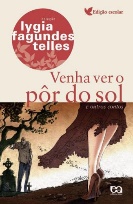 PersépolisMarjane SatrapiQuadrinhos na CIA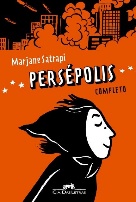 A filha das sombrasCaio Riter Edelbra 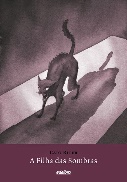 8/1 a 9/2Matrículas para Turno Integral, Pós-Turno e Extraclasse, na Secretaria18/2Início das Aulas – Novos estudantes19/2Início das Aulas – Estudantes veteranos19/2Acolhida da Educação Infantil e 1º ano do EF (por agrupamento e horários diferenciados a serem comunicados)19/2Início das aulas do Turno Integral e Pós-turno18 a 20/2 Venda dos livros didáticos – Sala de Espelhos, no 2º andar do Ginásio (acesso pelo estacionamento)6/3Início das Atividades Extraclasse24/7 a 4/8Recesso escolar de inverno